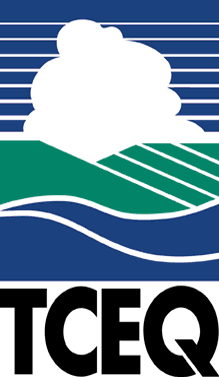 ONE-TIME COMPLIANCE REPORT FOR DENTAL DISCHARGERS.   I certify that the following Best Management Practices are being implemented, and will continue to be implemented, at the dental facility identified in Section 1:Waste amalgam including, but not limited to, dental amalgam from chair-side traps, screens, vacuum pump filters, dental tools, cuspidors, or collection devices, must not be discharged to a publicly owned treatment works (e.g., municipal sewage system).Dental unit water lines, chair-side traps, and vacuum lines that discharge amalgam process wastewater to a publicly owned treatment works (e.g., municipal sewage system) must not be cleaned with oxidizing or acidic cleaners, including but not limited to bleach, chlorine, iodine and peroxide that have a pH lower than 6 or greater than 8 (i.e. cleaners that may increase the dissolution of mercury).